«ΘΕΡΜΟΤΗΤΑ» Βάζω Σ για το σωστό και Λ για το λάθος: Εξηγώ τα παρακάτω φαινόμενα που μας δείχνουν οι εικόνες:_________________________________________________________________________________________________________________________________________________________________________________________________________________________________________________________________________________________________________________________________________________________________________________________________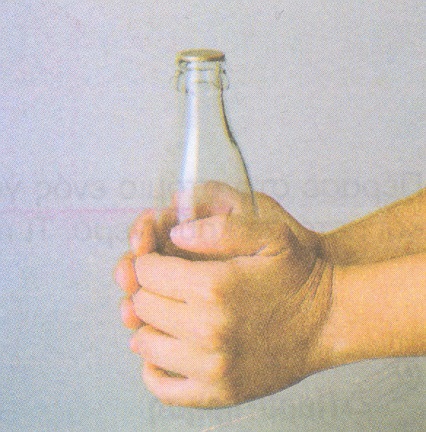 __________________________________________________________________________________________________________________________________________________________________________________________________________________________________________________________________________________________________________________________________________________________________________________________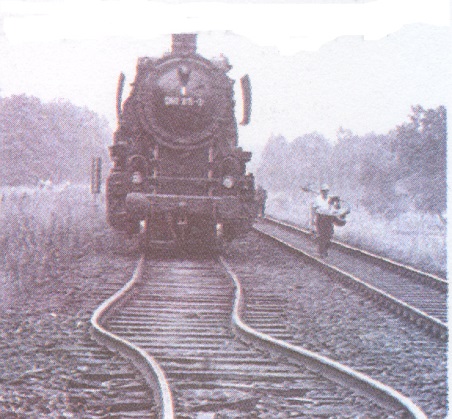  Απαντώ στις παρακάτω ερωτήσεις:1. Τα ______________, τα υγρά και τα ______________, όταν θερμαίνονται, δηλαδή ______________ ενέργεια, διαστέλλονται.2. Τα ______________, τα υγρά και τα ______________, όταν ____________ ______, δηλαδή ______________ ενέργεια, συστέλλονται.3. Τι ονομάζουμε τήξη;__________________________________________________________________________________________________________________________________________________________________________________________________________________________________________________________________________________________________________________________________________________________________________________________4. Τσαλάκωσες κατά λάθος ένα μπαλάκι του πινκγκ-πονγκ. Το μπαλάκι  δεν  έ-χει τρυπήσει. Πώς μπορείς να το επισκευάσεις;_________________________________________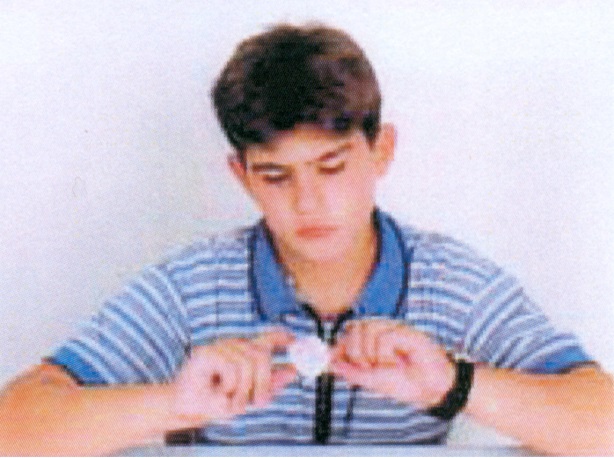 _____________________________________________________________________________________________________________________________________________________________________________________________________________________________________________________________________________________________________________________ Σημειώνω στα πλαίσια τη φυσική κατάσταση της σοκολάτας και στα βέλη τις ονομασίες για τις μετατροπές στη φυσική της κατάσταση: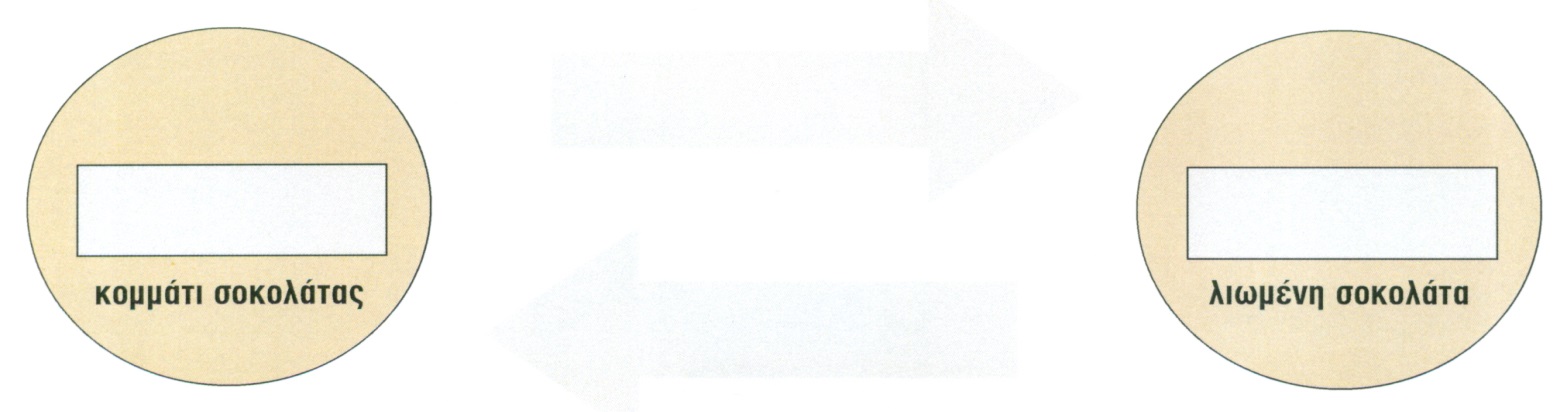 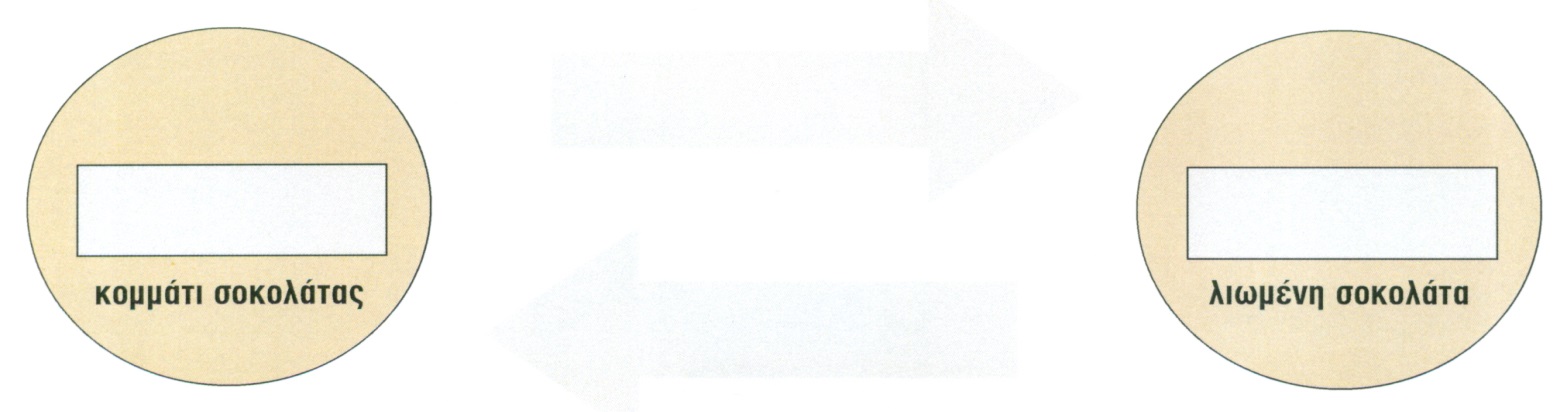 Η εξάτμιση γίνεται σε συγκεκριμένη θερμοκρασία, χαρακτηριστική για κάθε υγρό.Το οινόπνευμα είναι πολύ πτητικό υγρό.Όσο διαρκεί η τήξη, η θερμοκρασία αυξάνεται.Η εξάτμιση και ο βρασμός είναι το ίδιο πράγμα.Το καθαρό νερό βράζει στους 0οC.Όταν θερμαίνουμε ή ψύχουμε τα στερεά, υγρά και αέρια σώματα, οι διαστάσεις τους δεν αλλάζουν.